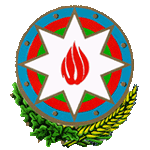 Bakı şəhəri Binəqədi rayonunun sosial-iqtisadi inkişafının sürətləndirilməsinə dair əlavə tədbirlər haqqındaAzərbaycan Respublikası PrezidentininS Ə R Ə N C A M IBakı şəhəri Binəqədi rayonunun sosial-iqtisadi inkişafının sürətləndirilməsinə dair əlavə tədbirlər haqqında Azərbaycan Respublikası Prezidentinin SərəncamıAzərbaycan Respublikası Konstitusiyasının 109-cu maddəsinin 32-ci bəndini rəhbər tutaraq qərara alıram:1. Bakı şəhəri Binəqədi rayonunun Xocasən və Biləcəri qəsəbələri ərazisində iyirmi üç min nəfər əhalinin istifadə etdiyi ümumi uzunluğu 5,7 kilometr olan qəsəbədaxili avtomobil yollarının yenidən qurulması məqsədi ilə Azərbaycan Respublikasının 2013-cü il dövlət büdcəsinin dövlət əsaslı vəsait qoyuluşu xərclərinin bölgüsündə kəndlərarası avtomobil yollarının tikintisi və yenidən qurulması üçün nəzərdə tutulmuş vəsaitin 2,0 (iki) milyon manatı Bakı şəhərinin Binəqədi Rayon İcra Hakimiyyətinə ayrılsın.2. Azərbaycan Respublikasının Maliyyə Nazirliyi bu Sərəncamın 1-ci hissəsində nəzərdə tutulan məbləğdə maliyyələşməni müəyyən olunmuş qaydada təmin etsin.3. Azərbaycan Respublikasının Nazirlər Kabineti bu Sərəncamdan irəli gələn məsələləri həll etsin.İlham ƏliyevAzərbaycan Respublikasının PrezidentiBakı şəhəri, 22 aprel 2013-cü il